Title of communication: Template for abstractsPisano, R. a*; De Beer, T.b; Corver, J.c; …dDepartment of Applied Science and Technology, Politecnico di Torino, Torino, Italyb Department of Pharmaceutical Analysis, Ghent University, Ghent, Belgiumc RheVita, Ghent, Belgiumd ….*E-mail of the corresponding author: roberto.pisano@polito.itAbstractInclude a short abstract of your work [max 200 words]IntroductionThis document can serve as a model for the format of full text communications. They will have a maximum length of 2 pages. The paper is organized into sections. The first one is always the Introduction, which should include the aim of the work. The following sections might include: Materials & Methods, Results and Conclusions. If necessary, you can include Nomenclature, Acknoledgements and References.Materials and MethodsA short description of the materials and methods.Font type and formatThe font type, size and spaces to be used are those indicated in this document, which can be used as a template. So, please do not modify word style or size, nor format of headings.Figures and tablesAll images and photos has to be inserted into the document. The figures and tables will be placed near the one that is cited for the first time. One  Fig. caption will be placed followed by the number under each image or photograph (Fig. 1) and one Table caption followed by a correlative number above each table (Table 1). 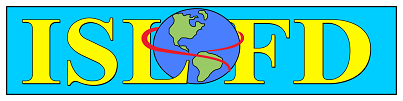 Fig. 1 Figure caption in italics.Figures and Tables wil be centered. The format of the tables will be the same as that of Table 1. Be careful; neither tables nor figures must be split between two pagesTable 2. Important datesCitations in the textThe citations and the reference list presentation should conform to the specifications of “European Journal of Pharmaceutics and Biopharmaceutics”. Please cite references in the text by number only, placed just after the relevant word[n1] or after authors’ names if directly referring to them and preferably at the end of a statement.[n2] Enclose numbers in square brackets and type them as an exponent. If giving a list of numbers, separate them using commas.[n3,n4]ConclusionsThe paper will not be re-formatted, so please adhere strictly to the instructions given above. The manuscripts that do not conform  will be returned directly for correction and re-submission without any reviewing.ReferencesReferences must be arranged as follows:A.– L. Cornaz, P. Buri, Nasal mucosa as an absorption barrier, Eur. J. Pharm. Biopharm. 40 (1994) 261– 270.[5] C. Lanczos, Applied Analysis, Prentice-Hall, Englewood Cliffs, NJ, 1967, pp. 272– 280.[10] D.M. Barends, Stability of active ingredients, in: H. Mü ller, W.H. Oeser (Eds.), Drug Master Files, Wissenschaftliche Verlagsgesellschaft mbH, Stuttgart, Germany, 1992, pp. 121– 128.[14] E.A. Balazs, Ultrapure hyaluronic acid and the use thereof, U.S. Patent 4,141,973 1979). ActivityDateLine 1YYYLine 2YYYLine 3YYY